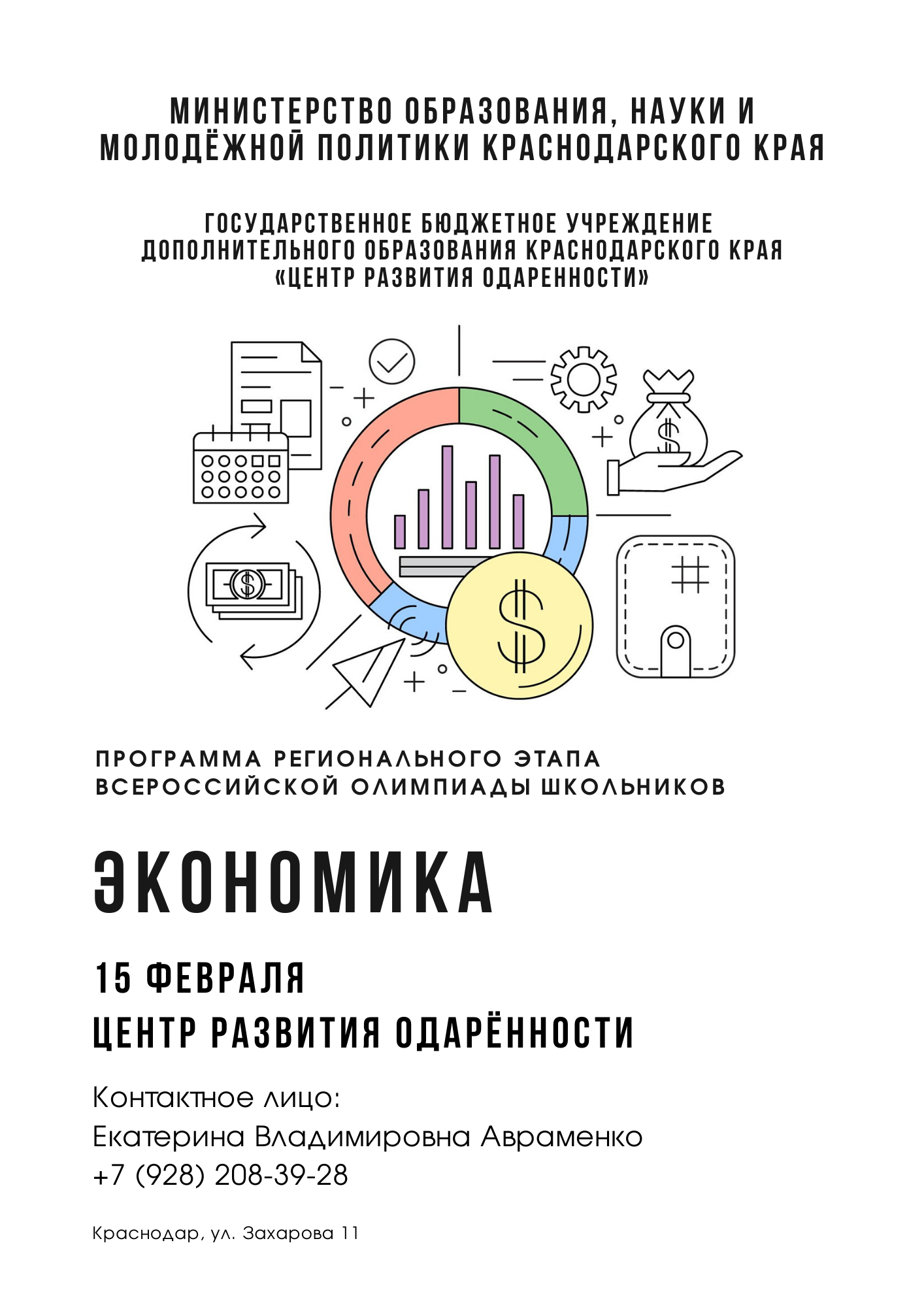 Программа регионального этапа ВСОШПрограмма регионального этапа ВСОШ14 февраля14 февраля  15.00-17.00Заезд (гостиница «Платан», ул. Постовая, 41)  17.00-17.30Совещание руководителей команд (холл гостиницы «Платан», ул. Постовая,  41)  18.00-19.00Ужин (гостиница «Платан», ул. Постовая, 41)  19.00-22.00Время для самоподготовки  22.00Отбой15 февраля15 февраля  7.00-8.00Завтрак (гостиница «Платан», ул. Постовая,41)  8.40-9.00Инструктаж для участников, заполнение шифровальных карточек («Центр развития одарённости»,  ул. Захарова, 11), второй этаж  9.00-13.00Олимпиада. Письменный тур («Центр развития одарённости»,  ул. Захарова, 11),второй этаж14.00–15.00Обед (гостиница «Платан», ул. Постовая, 41)15.00ОтъездОзнакомиться с проверенной работой, критериями оцениванияи подать заявление на апелляциювы сможете в своем личном кабинете.olimp.cdodd.ruОзнакомиться с проверенной работой, критериями оцениванияи подать заявление на апелляциювы сможете в своем личном кабинете.olimp.cdodd.ruГрафик проведения данных процедур вы сможете посмотреть также в личном кабинете.График проведения данных процедур вы сможете посмотреть также в личном кабинете.